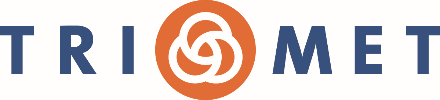 Board of Directors RetreatNovember 13, 20198:30 a.m.University of Oregon, Rooms 142-144 (White Stag Building)70 NW Couch St., Portland, OR 97209 Agenda8:30 a.m. Welcome and Introduction 	Bruce Warner, TriMet Board President Retreat Agenda and Expectations 8:40 a.m. Business Plan introduction– Doug Kelsey, General Manager, TriMet8:50 a.m. Business PlanAlan Lehto, Director, Business Planning and Asset Management An overview of the business plan (30 min.)Board Discussion and input (15 min.)9:35 a.m. T-2020Introduction by Bernie Bottomly, Executive Director, Public Policy (15 min)Presentation by Metro (45 min.) 10:35 a.m. BREAK 10:50 a.m. – Board Discussion and Reaction (45 min)11:15 p.m. Summary and Closing Doug Kelsey and Bruce Warner11:30 p.m. Adjourn